TEST WIEDZY O LEGENDACH Z NASZEGO REGIONU 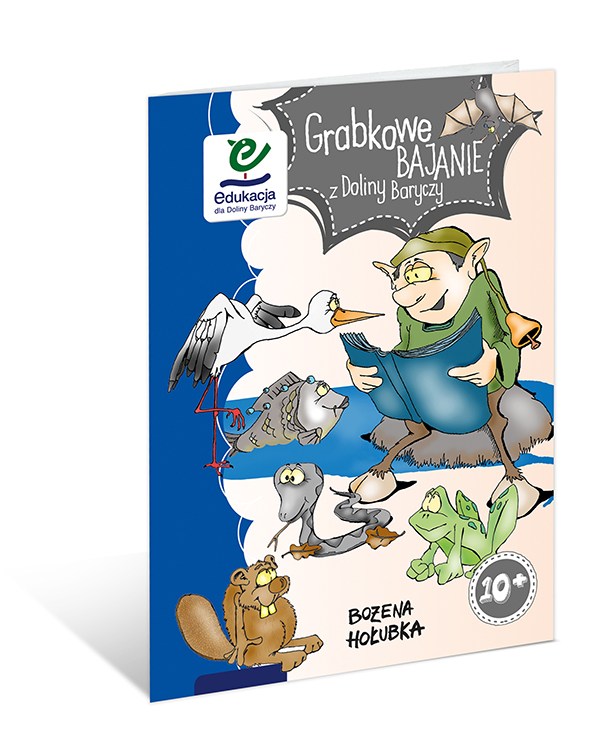 NA PODSTAWIE KSIĄŻKI ,,GRABKOWE BAJANIA Z DOLINY BARYCZY”Jakie zwierzę opowiada ,,historie z dalekiej przeszłości”, związane z gminą Cieszków,  zawarte
 w książce ,,Grabkowe Bajanie z Doliny Baryczy”? nietoperzkarp żababocian Jak ma na imię najstarszy syn ubogiej wdowy, który w legendzie ,,Czerwony kogut” przegnał diabła aż do piekła, za pomocą strzał   moczonych w święconej wodzie? MaciejKarol WilhelmWojtek Za kogo wyszła za mąż Katarzyna z legendy  ,,Największy skarb Katarzyny”? Alberta Łukasza Romana  Szymona  Co, oprócz kościoła i pałacu, ocalało po pożarze w legendzie ,,Siedmiu braci”?  drzewa sady wiatraki  zagrody Jaki skarb odnaleźli bohaterzy legendy ,,Biała dama”? kufer z monetami złoto diamenty korale  Jakie zwierzę opowiada legendy z gminy Krośnice zawarte w książce ,,Grabkowe Bajanie 
z Doliny Baryczy”? chrząszcz muchapszczołaszerszeń Kto w legendzie ,,Kraina róż” uwielbiał sadzić i pielęgnować tytułowe kwiaty?chłopzakonnikrybakpiekarz Jak umarł niegodziwy pan z legendy ,,Dwunastu wspaniałych”?w pojedynku rycerskim wpadł do studni utopił się w stawieukąsiła go jadowita żmija Jak zginęła Marta – bohaterka legendy ,,Upiorna postać”? została zabita kosą przez swojego narzeczonego umarła z rozpaczy po narzeczonym popełniła samobójstwo z narzeczonym została otruta Co do dziś znajduje się na miejscu tytułowej ,,Zatopionej karczmy”?rzeka morzestawstudnia  Jakie zwierzę opowiada legendy z gminy Milicz  zawarte w książce ,,Grabkowe Bajanie 
z Doliny Baryczy”? szczupak karp lin płotkaJaki święty znajduje się  w herbie Milicza? św. Jerzyśw. Wojciech św. Patryk św. Stanisław Kto ukazał się baronowej Ewie w legendzie ,,Magiczne perły”?krasnoludekwróżkaczarodziej zjawa Jaka była hrabina Eliza z baśni ,,Żabia hrabina”?dobra i uczciwa zła i okrutna mądra i przewidująca egoistyczna i samolubna Co   się stało z Maciejem – bohaterem legendy ,,Diabelski dąb”?zamienił się w dąb został leśniczympołamał na drzewie nogi, ręce i żebra został księdzemJakie zwierzę opowiada legendy z gminy Odolanów  zawarte w książce ,,Grabkowe Bajanie z Doliny Baryczy”? bóbr koń koza kura O czym marzył Teoś – bohater legendy ,, Dzielny stolarz”? o byciu królem o byciu księdzem o byciu rycerzem o worku z monetami Kogo w legendzie uratował rycerz Odolon? jeleniadziecko króla swojego syna  Co uwielbiał książę odolanowski z legendy ,,Wzgórze Goliny”?bijatykikonie zbieranie grzybów oglądać zachody słońca Z jakiego powodu chorowali mieszkańcy Odolanowa i okolic w legendzie ,, Źródło świętej Barbary ”?z powodu wody, która nie nadawała się do picia z powodu suszy z powodu braku lekarstwz powodu niezdrowych warzyw i owoców Jakie zwierzę opowiada legendy z gminy Przygodzice zawarte w książce ,,Grabkowe Bajanie
 z Doliny Baryczy”? sójka jaskółka bocian pelikan Jak miał na imię rycerz z legendy ,,Niebezpieczna przygoda”, który podczas polowania prawie zabił księcia Przemysława?Bolko Stefan Tarcin Bolesław Z czego słynęła Anna z legendy ,, Barycz ”?była znakomitą kucharką świetnie jeździła konnowładała ciężkim mieczem cudownie tańczyła Z jaką miejscowością związana jest legenda ,,Pechowa droga ”?z Przygodzicami z Dębnicą z Chynową z Wysockiem Małym Z jaką miejscowością związana jest legenda ,,Jesienne nutki”?z Wysockiem Małym z Chynową z Antoninem z Przygodzicami Jakie zwierzę opowiada legendy z gminy Sośnie  zawarte w książce ,,Grabkowe Bajanie 
z Doliny Baryczy”? żaba bocian jaszczurkapszczoła Jakie owoce zbierali bohaterowie legendy  ,,Dobra i Mocny”?jabłkagruszkijagody poziomki Jakie było powiedzenie księcia Wilhelma z legendy ,,Moja wola”?,,Wola i niedola”,,Taka jest moja wola”,,Wszystko z mojej woli ”,,Wolno mi wszystko ”Gdzie pracował Marcin – bohater legendy ,,Srebrny wilk”?na roli w karczmie w hucie w lesieJakie drzewo mieli ściąć Franek i Bronek – bohaterowie legendy  ,,Wrota piekieł”?dąb jabłoń lipę brzozę Kto opowiada legendy z gminy Twardogóra  zawarte w książce ,,Grabkowe Bajanie z Doliny Baryczy”? duszek krasnalksiężniczkakról Kto swoimi najazdami zagrażał Polakom w legendzie ,,Twarda Góra”?Niemcy Czesi Tatarzy Węgrzy Co najczęściej robiła Skorynia – bohaterka legendy ,, Królewna Skorynia”?płakał tańczyła śmiała się malowała obrazy Pod jakim wezwaniem jest kościół z legendy ,, Matka Boska z Twardogóry”?Matki Boskiej Życzliwej Matki Bożej Wspomożenia Wiernych Matki Boskiej Wdzięcznej BoguMatki Boskiej Ubogich Jakie zwierzę według legendy ,,Drzewo krzyża” zaatakowało rycerza Michała? jeleńniedźwiedź zając dzik Jakie zwierzę opowiada legendy z gminy Żmigród  zawarte w książce ,,Grabkowe Bajanie
 z Doliny Baryczy”? żmijakonik polny zając żubr Co zrobił chłopiec ze skarbem z legendy ,,Smocza góra”?zakopał podzielił się z mieszkańcami wsi roztrwonił w karczmie oddał królowi Z czego słynęła Zosia – bohaterka legendy ,,Szwedzki szaniec ”?ze swojej urody z tego, że miała piękny ogród z tego, że za darmo leczyła chorychz tego, że pięknie śpiewała w kościele Jak ma na imię  żona Piotr z legendy ,,Wiedźma z Gatki ”?Barbara Anna Zosia Agnieszka Kto zamieszkiwał zamek z legendy ,,Wróbli plac”?król i królowa zakonnicy same kobiety rabusie KARTA ODPOWIEDZI1.A2.C3.A4.C5.A6.A7.B8.C9.A10.C11.B12.A13.A14.B15.C16.A17.C18.C19.A20.A21.C22.C23.A24.D25.C26.A27.C28.B29.C30.D31.A32.C33.A34.B35.D36.A37.B38.C39.D40.D